Przygotowanie rozliczenia delegacji zagranicznejSpis treści:1/ Podanie godzin wyjazdu i przyjazdu…22/ Ilość posiłków oraz koszty hotelu…33/ Dodatkowe koszty poniesione w trakcie wyjazdu…44/ Określenie kosztów strukturalnych…45/ Wydatki strukturalne – lista podpowiedzi…56/ Liczba faktur rozliczanych poza formularzem delegacji…67/ Informacja o zwrocie kosztów…71/ Proszę o wpisanie godzin wyjazdu i przyjazdu (godzina wylotu i przylotu do Polski, godziny przekroczenia granicy). Po uzupełnieniu pól system sam przeliczy ilość diet. Dokument bez podanych godzin będzie odsyłany do korekty do osoby wyjeżdżającej.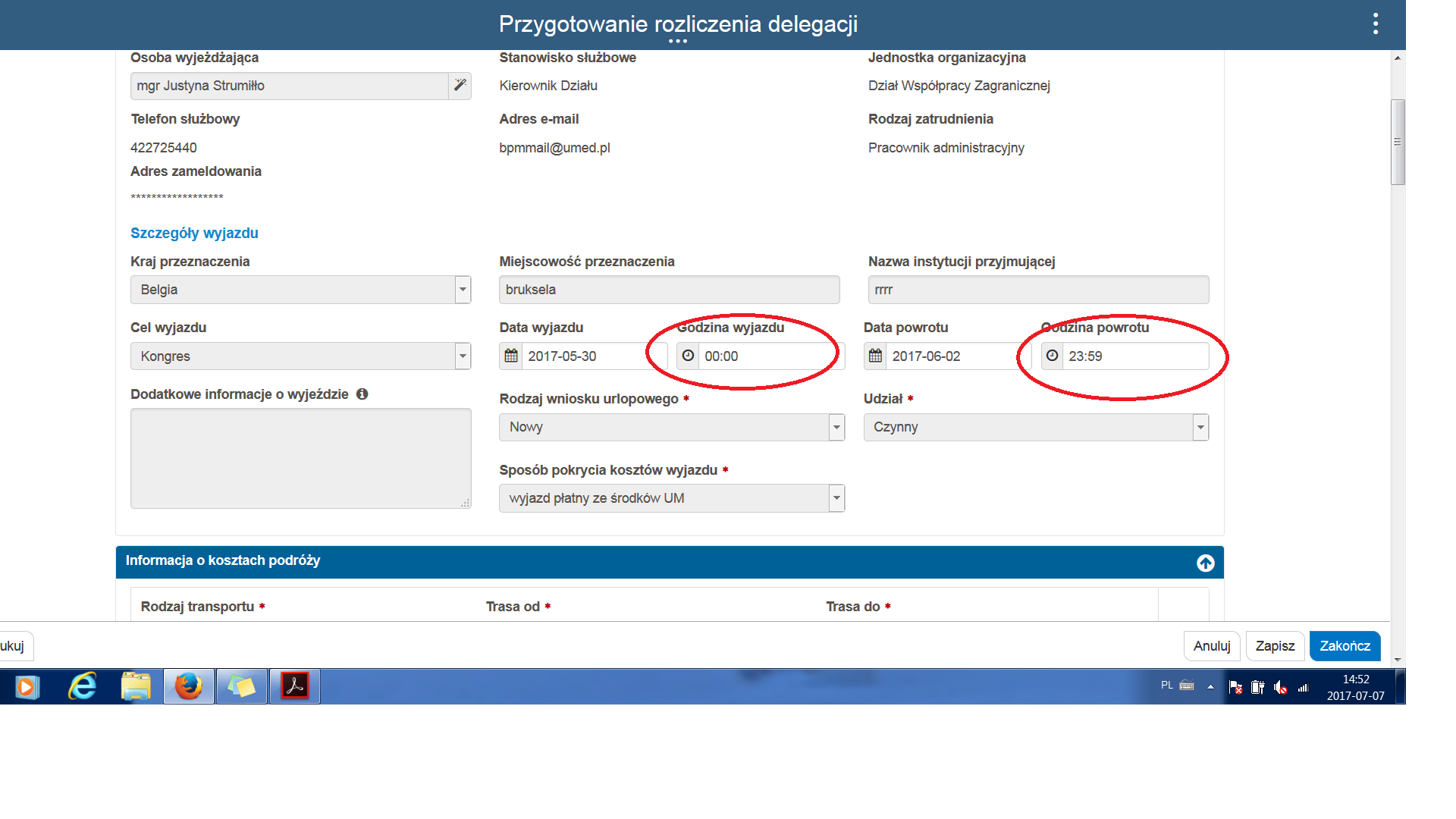 2/ Prośba o wpisanie ilośći posiłków oraz kosztów hotelu:Jeśli hotel był rezerwowany dla dwóch osób to każda osoba musi dostarczyć osobną fakturę.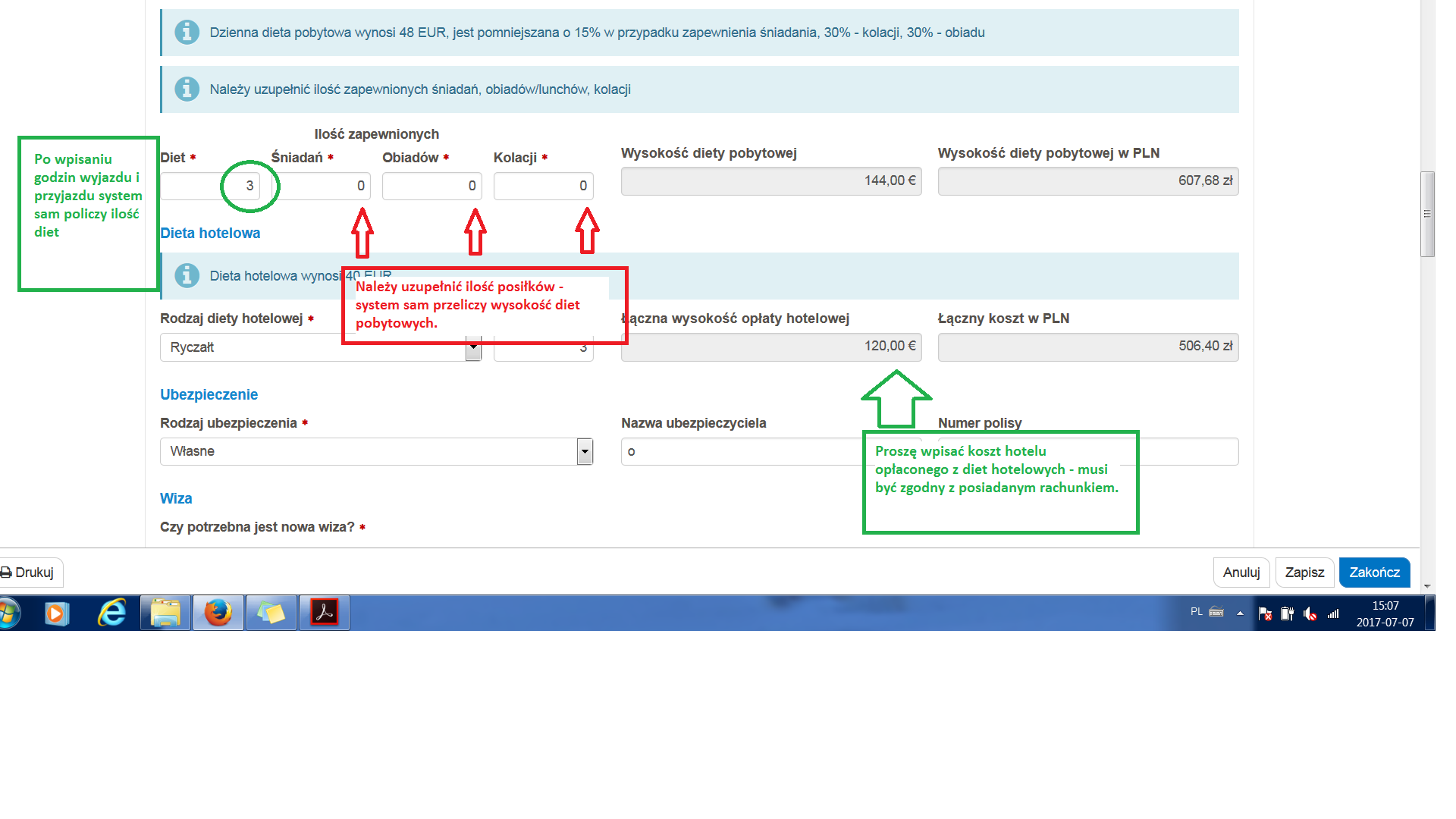 3/ Dodatkowe koszty poniesione w trakcie wyjazdu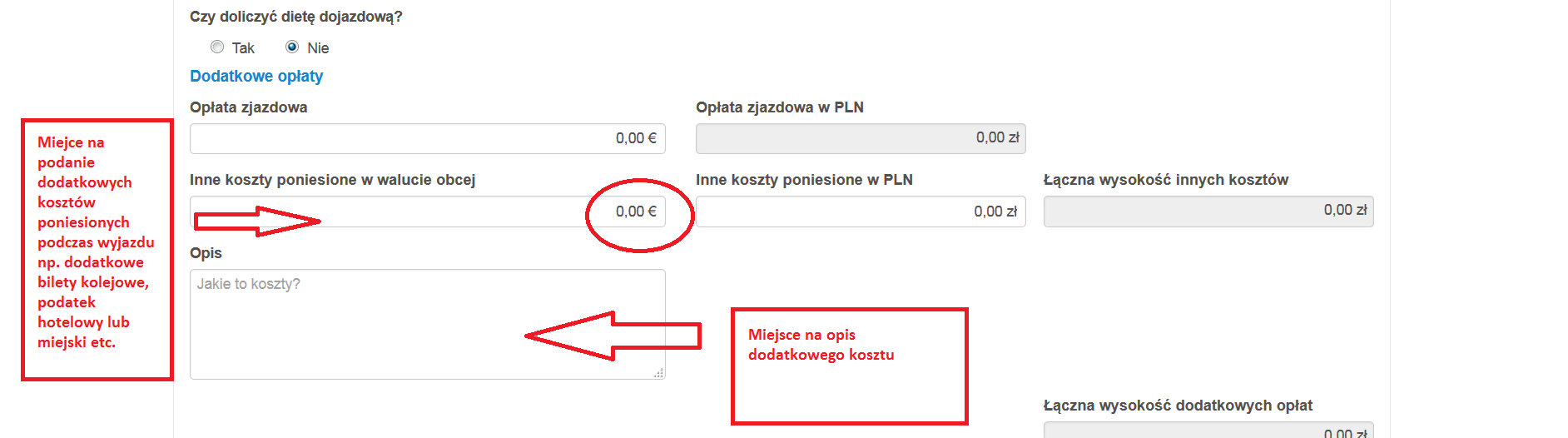 4/ Określenie kosztów strukturalnych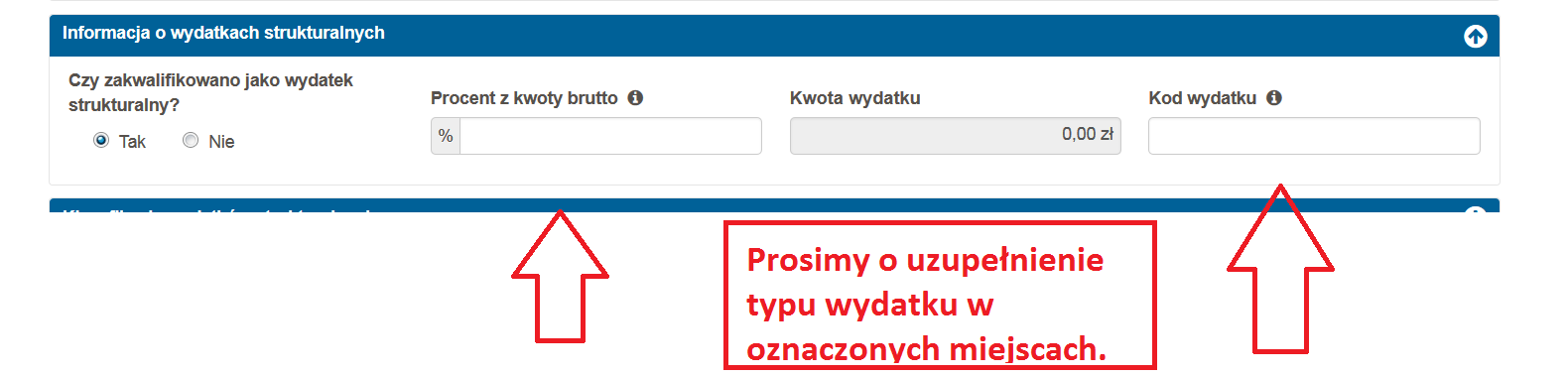 5/ Wydatki strukturalne – lista podpowiedzi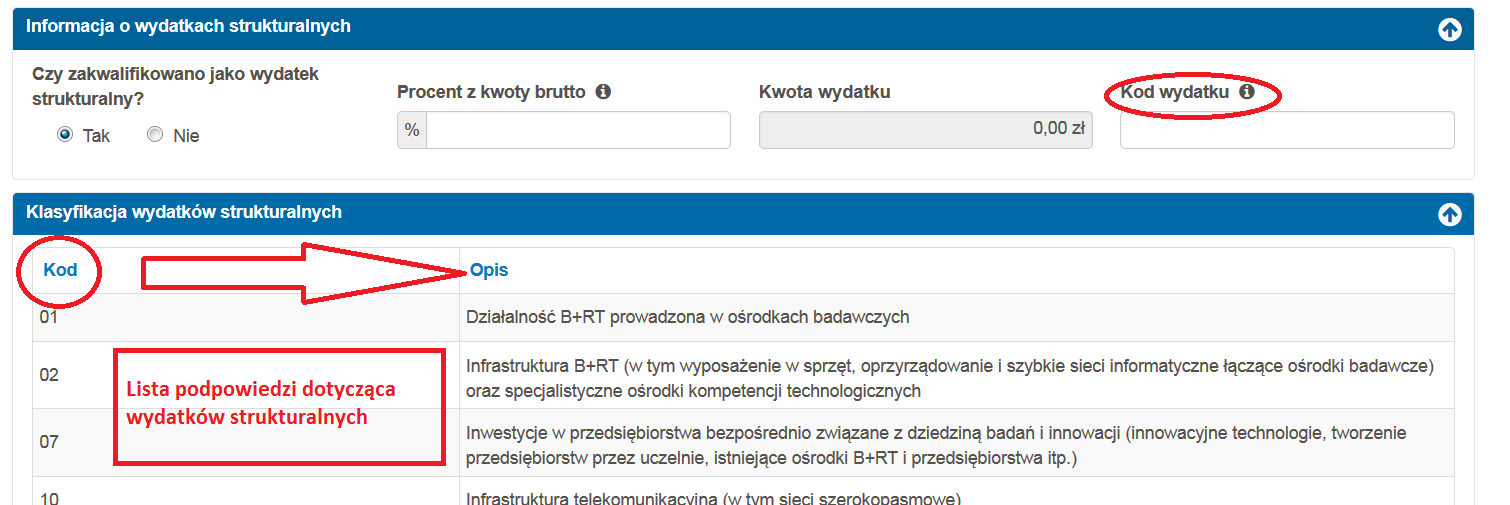 6/ Liczba faktur rozliczanych poza formularzem delegacji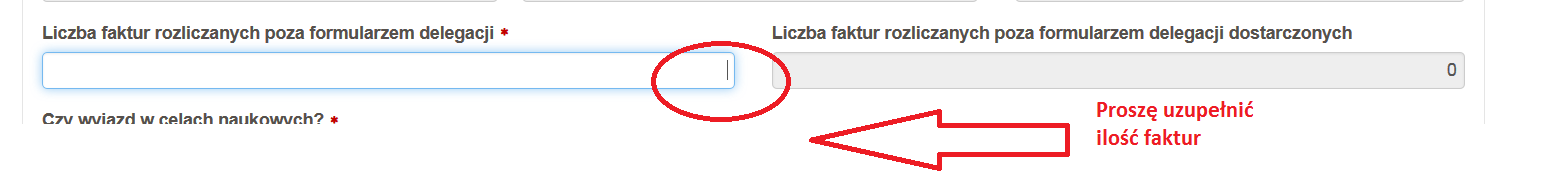 7/ Informacja o zwrocie kosztówNa tym kroku osoba wyjeżdżająca określa sposób wypłaty (dla siebie) lub zwrotu (dla UM) kosztów. W przypadku wybrania zwrotu przelewem dla osoby wyjeżdżającej należy podać nr konta na które ma być zrobiony przelew oraz walutę z której konto jest prowadzone.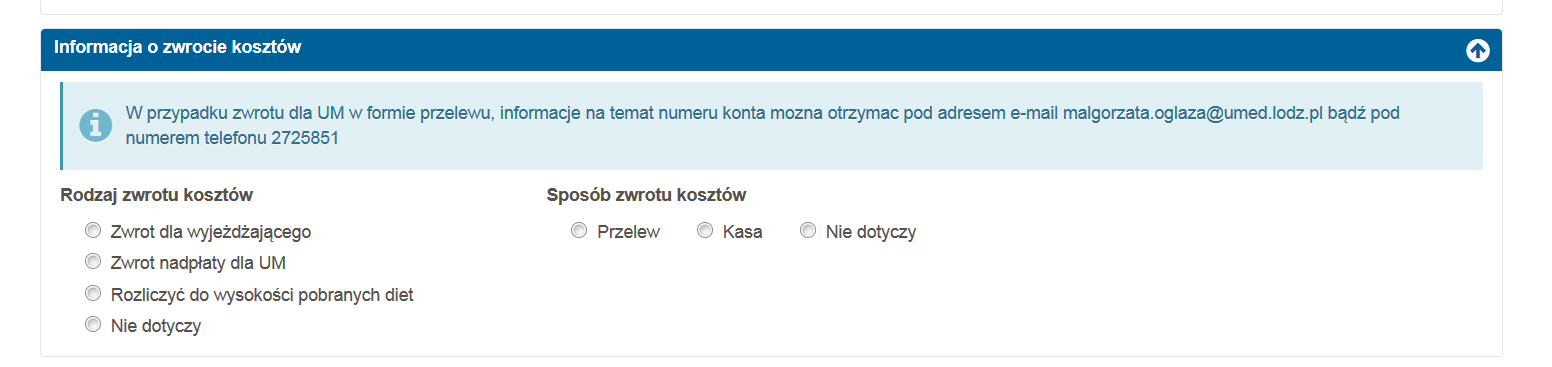 